1.16	examinar cuestiones relacionadas con sistemas de acceso inalámbrico, incluidas redes radioeléctricas de área local (WAS/RLAN) en las bandas de frecuencias entre 5 150 MHz y 5 925 MHz, y tomar las medidas reglamentarias adecuadas, entre ellas la atribución de espectro adicional al servicio móvil, de conformidad con la nueva Resolución 239 (CMR-15);Parte 1 – Banda de Frecuencia 5 150-5 250 MHzAntecedentesLas redes radioeléctricas de área local (RLAN) han demostrado tener éxito en proporcionar acceso de banda ancha asequible y ubicuo a Internet. Introducidas por algunas administraciones en la banda de 2,4 GHz y posteriormente ampliadas en algunas de las bandas de frecuencia de 5 GHz, las RLAN, específicamente los dispositivos Wi-Fi, son ahora un componente integral de la infraestructura mundial de conectividad. Según las últimas estadísticas, más del 50% de todo el tráfico IP global será entregado a través de Wi-Fi, y los pronósticos indican que con la introducción de 5G y tecnologías gigabit inalámbricas, la demanda continuará creciendo rápidamente en los próximos años. Sin embargo, a pesar de la creciente demanda, el espectro disponible globalmente para acceso a RLAN no ha sufrido cambios desde la Conferencia Mundial de Radiocomunicaciones de 2003 (CMR-03). Esta falta de espectro adecuado amenaza con degradar el desempeño de la RLAN y limitar la conectividad para miles de millones de consumidores en todo el mundo. Este problema es particularmente agudo para el despliegue de RLAN en exteriores. Desde la CMR-03, los requisitos para desplegar RLAN en exteriores han cambiado, por ejemplo:•	ciudades y comunidades inteligentes;•	datos móviles – volumen de datos móviles descargado por Wi-Fi supera significativamente el tráfico (restante) transportado por sobre redes celulares;•	cada vez más se espera que ciertos lugares ofrezcan acceso ubicuo a Wi-Fi, por ejemplo: áreas al aire libre como estadios deportivos, redes municipales y privadas, parques y otras áreas de alto tráfico, así como las áreas interiores como centros comerciales, aeropuertos, hoteles, edificios de oficinas, restaurantes y escuelas; •	los sensores y la conectividad para el transporte público, automotriz, servicios públicos, etc., dependen de la conectividad Wi-Fi;•	las tecnologías del Internet de las cosas (IoT) implican despliegues tanto en interiores como exteriores;•	la tecnología vestible (wearables) conectada y otras aplicaciones de consumo dependen de Wi-Fi para apoyar varios casos de uso.El problema de un acceso insuficiente al espectro para las RLAN se agrava más por el hecho de que, excepto para la banda de 5 150-5 250 MHz, el otro espectro en la gama de 5 GHz armonizada para RLAN en todo el mundo está sujeto a la restricción de selección dinámica de frecuencias (SDF). La restricción de SDF, aunque necesaria, reduce el acceso al espectro y eleva el costo y la complejidad del equipo para la implementación de RLAN. Entonces, la banda de 5 150-5 250 MHz ofrece ventajas únicas para hacer frente a la creciente necesidad de acceso a las RLAN en exteriores. Reconociendo este hecho, en 2014 algunas administraciones adoptaron normas que protegen a otras operaciones mientras se permiten operaciones limitadas de RLAN en exteriores en la banda de 5 150-5 250 MHz en coexistencia con las operaciones del servicio móvil por satélite (SMS) a través de restricciones de la PIRE en ángulos de elevación de antena superiores. Estas normas tienen como propósito prevenir interferencias perjudiciales a las comunicaciones Tierra-espacio de SMS al limitar el ruido agregado recibido por el satélite.La banda de 5 150-5 250 MHz es atribuida al servicio fijo por satélite (limitado a enlaces de conexión para los sistemas no-geoestacionarios del servicio móvil por satélite), servicio de radionavegación aeronáutica y servicio móvil. Además, la nota RR número 5.446C atribuye adicionalmente en algunos países al servicio móvil aeronáutico a título primario, limitado a transmisiones de telemetría aeronáutica desde estaciones en avión.En Brasil, la banda de frecuencias 5 150-5 250 MHz es esencial para transmisiones futuras de telemetría móvil aeronáutica, seguridad de pruebas de vuelo, y desarrollo y evaluación de la industria aeronáutica.La propuesta a continuación establece un marco normativo internacional que permita el necesario despliegue de RLAN en exteriores al tiempo que garantiza la protección de otras operaciones (incluyendo la telemetría móvil aeronáutica en Brasil) en la banda 5 150-5 250 MHz.MOD	IAP/11A16A1/1#49951RESOLUCIÓN 229 (REV.CMR-)Utilización de las bandas 5 150-5 250 MHz, 5 250-5 350 MHz y 5 470-5 725 MHz
por el servicio móvil para la implementación de sistemas de acceso
inalámbrico, incluidas las redes radioeléctricas de área localLa Conferencia Mundial de Radiocomunicaciones (),considerandoa)	que la CMR-03 atribuyó a título primario las bandas 5 150-5 350 MHz y 5 470-5 725 MHz, al servicio móvil para introducir sistemas de acceso inalámbrico (WAS), incluidas las redes radioeléctricas de área local (RLAN);b)	que la CMR-03 decidió hacer una atribución adicional a título primario al servicio de exploración de la Tierra por satélite (SETS) (activo) en la banda 5 460-5 570 MHz y al servicio de investigación espacial (SIE) (activo) en la banda 5 350-5 570 MHz;c)	que la CMR-03 decidió que el servicio de radiolocalización pase a la categoría primaria en la banda 5 350-5 650 MHz;d)	que la banda 5 150-5 250 MHz está atribuida en todo el mundo a título primario al servicio fijo por satélite (SFS) (Tierra-espacio) y que esta atribución está limitada a los enlaces de conexión de los sistemas de satélites no geoestacionarios del servicio móvil por satélite (número 5.447A);e)	que la banda 5 150-5 250 MHz también está atribuida al servicio móvil a título primario en algunos países (número 5.447), a reserva del acuerdo obtenido bajo el número 9.21;f)	que la banda de frecuencias 5 250-5 460 MHz está atribuida al SETS (activo) y la banda de frecuencias 5 250-5 350 MHz al SIE (activo), ambas a título primario;g)	que la banda de frecuencias 5 250-5 725 MHz está atribuida a título primario al servicio de radiodeterminación;h)	que es necesario proteger los servicios primarios existentes en las bandas 5 150-5 350 MHz y 5 470-5 725 MHz;i)	que los resultados de los estudios del UIT-R indican que la compartición de la banda 5 150-5 250 MHz entre los WAS, incluidas las RLAN, y el SFS es viable en condiciones específicas;j)	que los estudios han demostrado que la compartición entre los servicios móvil y de radiodeterminación en las bandas 5 250-5 350 MHz y 5 470-5 725 MHz slo es posible si se aplican técnicas de reducción de interferencia, tales como la selección dinámica de frecuencias;k)	que es necesario especificar un límite de p.i.r.e. apropiado y, cuando sea preciso, restricciones operacionales para los WAS, incluidas las RLAN, del servicio móvil en las bandas 5 250-5 350 MHz y 5 470-5 570 MHz, a fin de proteger los sistemas del SETS (activo) y del SIE (activo);l)	que la densidad de instalación de los WAS, incluidas las RLAN, dependerá de un cierto número de factores, incluida la interferencia dentro del sistema y la disponibilidad de otras tecnologías y serviciosconsiderando ademása)	que la interferencia de un único WAS, incluidas las RLAN, que cumpla las restricciones operacionales estipuladas en el resuelve 2 no ocasionará por sí misma ninguna interferencia inaceptable a receptores del SFS a bordo de satélites en la banda 5 150-5 250 MHz;b)	que cabe la posibilidad de que estos receptores experimenten un efecto inaceptable debido a la interferencia combinada procedente de los WAS, incluidas las RLAN, especialmente en el caso de que proliferen estos sistemas;c)	que la instalación mundial de los WAS tendrá un efecto combinado en los receptores del SFS a bordo de satélites, incluidas las RLAN, y que quizás las administraciones no puedan determinar la fuente de interferencia y el número de WAS, incluidas las RLAN, que funcionan simultáneamente,observandoa)	que, antes de la CMR-03, un cierto número de administraciones elaboró su propia reglamentación para permitir que los WAS en interiores y exteriores, incluidas las RLAN, funcionen en diversas bandas que se consideran en esta Resolución;b)	que, en respuesta a la Resolución 229 (CMR-03)*, el UIT-R elaboró el Informe UIT-R M.2115, que contiene los procedimientos de prueba para aplicar la selección dinámica de frecuencias,reconociendoa)	que en la banda 5 600-5 650 MHz se ha instalado un gran número de radares meteorológicos situados en tierra que proporcionan servicios meteorológicos nacionales esenciales, de conformidad con la nota número 5.452;)	que los criterios de calidad de funcionamiento e interferencia de los sensores activos a bordo de vehículos espaciales del SETS (activo) figuran en la Recomendación UIT-R RS.1166;)	que la Recomendación UIT-R M.1652 describe una técnica de reducción de la interferencia para proteger los sistemas de radiodeterminación;)	que la Recomendación UIT-R RS.1632 identifica un conjunto apropiado de restricciones aplicables a los WAS, incluidas las RLAN, a fin de proteger el SETS (activo) en la banda 5 250-5 350 MHz;)	que la Recomendación UIT-R M.1653 identifica las condiciones de compartición entre los WAS, incluidas las RLAN y el SETS (activo) de la banda 5 470-5 570 MHz;)	que las estaciones del servicio móvil también deben diseñarse para poder suministrar, en promedio, distribución casi uniforme de la utilización del espectro por las estaciones en toda banda utilizada a fin de mejorar la compartición con los servicios por satélite;)	que los WAS, incluidas las RLAN, proporcionan soluciones eficaces de banda ancha;)	que es necesario que las administraciones se aseguren de que los WAS, incluidas las RLAN, satisfagan las técnicas de reducción de la interferencia requeridas, por ejemplo, a través de procedimientos de conformidad de los equipos u observancia de normas,resuelve1	que la utilización de estas bandas por el servicio móvil tenga por objeto implementar los WAS, incluidas las RLAN, según se describen éstos en la versión más reciente de la Recomendación UIT-R M.1450;2	que, en la banda 5 150-5 250 MHz, las estaciones del servicio móvil se limiten 1;	que, en la banda 5 250-5 350 MHz, las estaciones del servicio móvil se limiten a una p.i.r.e. media máxima de 200 mW y a una densidad de p.i.r.e. media máxima de 10 mW/MHz en cualquier banda de 1 MHz. Se pide a las administraciones que tomen las medidas adecuadas para que la mayoría de las estaciones del servicio móvil funcionen en interiores. Además, las estaciones del servicio móvil autorizadas a funcionar en interiores o exteriores pueden funcionar con una p.i.r.e. media máxima de 1 W y una densidad de p.i.r.e. media máxima de 50 mW/MHz en cualquier banda de 1 MHz, y cuando funcionen con una p.i.r.e. media superior a 200 mW estas estaciones deberán cumplir la siguiente máscara de valores p.i.r.e. en función del ángulo de elevación, donde  es el ángulo por encima del plano horizontal local (de la Tierra):	−13 dB(W/MHz)		para	0°	≤  < 8	−13 − 0,716( − 8) dB(W/MHz)	para	8°	≤  < 40	−35,9 − 1,22( − 40) dB(W/MHz)	para	40°	≤  ≤ 45	−42 dB(W/MHz)		para	45°	< ;	que las Administraciones puedan beneficiarse de cierta flexibilidad a la hora de adoptar otras técnicas de reducción de la interferencia, siempre que elaboren su reglamentación nacional correspondiente para cumplir las obligaciones relativas a lograr un nivel de protección equivalente del SETS (activo) y del SIE (activo) basándose en las características de su sistema y en los criterios de interferencia indicados en la Recomendación UIT-R RS.1632;	que, en la banda 5 470-5 725 MHz, las estaciones del servicio móvil se limiten a una potencia máxima de transmisor de 250 mW3 con una p.i.r.e. media máxima de 1 W y una máxima densidad de p.i.r.e. media de 50 mW/MHz en cualquier banda de 1 MHz;	que, en las bandas 5 250-5 350 MHz y 5 470-5 725 MHz, los sistemas del servicio móvil empleen controles de potencia del transmisor capaces de garantizar una reducción media de al menos 3 dB de la potencia de salida media máxima de los sistemas o, en caso de no emplearse controles de potencia del transmisor, que la p.i.r.e. media máxima se reduzca en 3 dB;	que, en las bandas 5 250-5 350 MHz y 5 470-5 725 MHz, los sistemas del servicio móvil apliquen las medidas de reducción de la interferencia que figuran en el Anexo 1 a la Recomendación UIT-R M.1652-1, a fin de asegurar un comportamiento compatible con los sistemas de radiodeterminación,invita a las administracionesa  apropiada el funcionamiento de estaciones del servicio móvil con la máscara de p.i.r.e. en función del ángulo de elevación, según el resuelve ,invita al UIT-R	a proseguir los estudios sobre técnicas de reducción de la interferencia, con el fin de proteger al SETS contra las estaciones del servicio móvil;	a proseguir los estudios sobre métodos de prueba y procedimientos adecuados para aplicar la selección dinámica de frecuencias, teniendo en cuenta la experiencia práctica.Motivos:	La banda 5 150-5 250 MHz es el único espectro armonizado a nivel mundial para RLAN en el rango de 5 GHz que no está sujeto a la restricción de selección de frecuencia dinámica. Los estudios confirman que las operaciones RLAN en exteriores en la banda 5 150-5 250 MHz no causarán interferencias perjudiciales para otras operaciones en la banda. Los resultados de estos estudios se confirman aún más por la experiencia operativa del mundo real con algunos países que permiten operaciones RLAN al aire libre en los 5 150-5 250 MHz con las restricciones apropiadas. Permitir el acceso RLAN al uso en exteriores en la banda 5 150-5 250 MHz abordaría la creciente demanda de conectividad continua y ubicua.ARTÍCULO 5Atribuciones de frecuenciaSección IV – Cuadro de atribución de bandas de frecuencias
(Véase el número 2.1)MOD	IAP/11A16A1/25.446A	La utilización de las bandas 5 150-5 350 MHz y 5 470-5 725 MHz por las estaciones del servicio móvil, salvo móvil aeronáutico, se ajustará a lo dispuesto en la Resolución 229 (Rev.CMR-).     (CMR-)Motivos:	Cambio importante para actualizar la referencia a la Resolución 229 (Rev.CMR-19) revisada.MOD	IAP/11A16A1/35.446C	Atribución adicional:  en la Región 1 (salvo en Argelia, Arabia Saudita, Bahrein, Egipto, Emiratos Árabes Unidos, Jordania, Kuwait, Líbano, Marruecos, Omán, Qatar, República Árabe Siria, Sudán, Sudán del Sur y Túnez), la banda 5 150-5 250 MHz también está atribuida a título primario al servicio móvil aeronáutico, exclusivamente para las transmisiones de telemedida aeronáutica desde estaciones de aeronave (véase el número 1.83), de conformidad con la Resolución 418 (Rev.CMR-12)*. Dichas estaciones no reclamarán protección contra otras estaciones que funcionen de conformidad con el Artículo 5. No se aplica el número 5.43A.     (CMR-)Motivos:	Separar a Brasil (Región 2) de los países de la Región 1.ADD	IAP/11A16A1/45.446D	Atribución adicional: en Brasil, la banda 5 150-5 250 MHz también está atribuida a título primario al servicio móvil aeronáutico, exclusivamente para las transmisiones de telemedida aeronáutica desde estaciones de aeronave (véase el número 1.83), de conformidad con la Resolución 418 (Rev.CMR-12).      (CMR-19)Motivos:	En Brasil, la banda de frecuencias 5 150-5 250 MHz es utilizada extensivamente para la telemedida aeronáutica (AMT).MOD	IAP/11A16A1/54 800-5 250 MHzMotivos:	En consecuencia de la propuesta anterior.______________Conferencia Mundial de Radiocomunicaciones (CMR-19)
Sharm el-Sheikh (Egipto), 28 de octubre – 22 de noviembre de 2019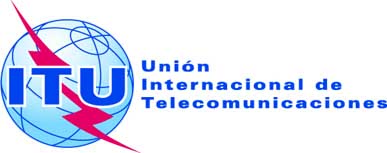 SESIÓN PLENARIARevisión 1 alAddéndum 1 al
Documento 11(Add.16)-S4 de octubre de 2019Original: inglés/españolEstados Miembros de la Comisión Interamericana de Telecomunicaciones (CITEL)Estados Miembros de la Comisión Interamericana de Telecomunicaciones (CITEL)Propuestas para los trabajos de la ConferenciaPropuestas para los trabajos de la ConferenciaPunto 1.16 del orden del díaPunto 1.16 del orden del díaAtribución a los serviciosAtribución a los serviciosAtribución a los serviciosRegión 1Región 2Región 35 150-5 250	FIJO POR SATÉLITE (Tierra-espacio)  5.447A		MÓVIL salvo móvil aeronáutico  5.446A  5.446B		RADIONAVEGACIÓN AERONÁUTICA		5.446  5.446C  5.447  5.447B  5.447C5 150-5 250	FIJO POR SATÉLITE (Tierra-espacio)  5.447A		MÓVIL salvo móvil aeronáutico  5.446A  5.446B		RADIONAVEGACIÓN AERONÁUTICA		5.446  5.446C  5.447  5.447B  5.447C5 150-5 250	FIJO POR SATÉLITE (Tierra-espacio)  5.447A		MÓVIL salvo móvil aeronáutico  5.446A  5.446B		RADIONAVEGACIÓN AERONÁUTICA		5.446  5.446C  5.447  5.447B  5.447C